Basics in Literature Searching: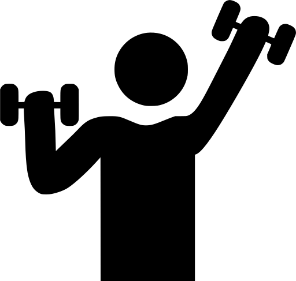 PubMed and Other ResourcesExercise 1: Determine possible PICO questions for these situationsA friend of yours has severe asthma. After lunch with him you see an advertisement about the HochgebirgsklinikDavos, a clinical rehabilitation center for diseases of the respiratory system situated in the mountains in Switzerland. You are wondering if a stay in a mountain climate might indeed reduce the asthmatic attacks of your friend.After the newspaper “20 Minuten” reported on the difficulties of obese children in Bettingen, the municipality contacts you. They would like to reduce the risk of the children contracting diabetes mellitus and ask what is better: increase recreational activities in the community or introduce educational programs for lifestyle changes.Accurate and fast diagnosis of malaria is essential for the initiation of proper treatment. New molecular diagnostic based on PCR are available and you would like to know if they are more accurate than the currently used rapid diagnostic tests (RDTs).Your neighbour, a healthy older woman, broke her hip. She does not want to have surgery. Since you get along very well, you are concerned about what her relative risk is of dying within a year.You have a heated discussion with a sound engineer at a concert about the adherence to the 80dB threshold. He arguments that 5dB more or less is just nit-picking. You wonder if that is true.Exercise 3a:Add synonyms and perform search in PubMed:Add the following terms to a meaningful free-text search: Meniscus tearMeniscal tearPhysiotherapyPhysical therapy Manual therapy Exercise therapyNon-surgical interventionArthroscopic meniscal resectionArthroscopic partial meniscectomyPain Enter your search string in PubMed: https://pubmed.ncbi.nlm.nih.gov/?otool=unibaslibCheck the number of hitsNow activate the filter "Systematic Reviews" – How does the number of hits change?Exercise 3b:Add synonyms and perform search in PubMed:Add the following terms to a meaningful free-text search: teenageradolescentteenadvertisingpromotingtobaccocigarettessmoking prevalencesmoking habitsmoking susceptibilityEnter your search string in PubMed: https://pubmed.ncbi.nlm.nih.gov/?otool=unibaslibCheck the number of hitsNow activate the filter "Systematic Reviews" – How does the number of hits change?Now activate the filter “last 5 years” – How does the number of hits change?PICOFor adults with …